Associated Student Government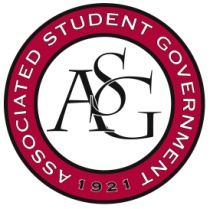 University of ArkansasASG Senate Bill No. 02Author(s): Ben Thornton, Zane LovellSponsor(s): Senator Allison Barnett, Senator Luke Turner, Senator Brandon Davis, Senator Amarachi Onyebueke, Senator Mateo Lopez, Senator Cassidy Cook, Senator Clay SmithA Bill to Concerning a Committee to Improve ASG External Relations within the Student BodyWhereas,	there are 27,558 students at the University of Arkansas representing, multitude of backgrounds, many of which are not being reached by the Associated Student Government and;Whereas,	it is well known that there are students that are involved with a Registered Student Organization and;Whereas,	registered student organizations are crucial for promoting creativity and passion for special interests on campus and;Whereas,	registered student organizations create a positive impact on campus by encouraging members to participate in philanthropy and community service events and;Whereas, 	because the Associated Student Government has the most resources out of any RSO, there is the potential for better support for other RSO’s and in return, significantly increased influence of ASG and; Whereas, 	Out of 400+ RSO’s on the U of A campus, less than 10 work closely with ASG and; Whereas,	improved communication through RSO’s, ASG can have the potential to reach a larger breadth of students and build strong relationships with all RSO’s throughout the campus for the years to come; thenBe it therefore resolved:	an ad-hoc communication research and implementation committee shall be created for the goal improving communication and marketing of campus wide events between RSO’s and ASG, and students of the University of Arkansas and;Be it further resolved:	this committee is voluntary and open to all members of ASG and other RSOs with a max of 15 members, selected by the committee co-chairs and;Be it further resolved:	the members of this committee will to adhere to ethical research practices and the rules already currently laid out for committees in the constitution (ASG Code and Constitution Section 14, articles A-G) and;Be it further resolved: 	the committee provide monthly progress reports with involved parties and will present its research and results of program implementation to ASG senate and cabinet no later March 2018 and;Be it further resolved: 	the duties of this committee will start on the day of passing of this bill and will end on the last senate meeting of the 2017-2018 school year and;Be it further resolved: 	the authors of this bill will serve as the committee co-chairs and;Be it finally resolved 	a copy of this bill be sent to Secretary Ashton Yarbrough, Director of Communication Erin Overman and Director of Multimedia Marc Aranibar, Director of Student Activities Mary Skinner, Assistant Director for Registered Student Organizations Amber Widdowson, Graduate Assistant Flavia AraujoOfficial Use OnlyAmendments: 									Vote Count:  	Aye 		 	Nay 		 	Abstentions 		Legislation Status: 	Passed 		Failed 		 	Other 			___________________________			________________Colman Betler, ASG Chair of the Senate	Date___________________________			________________Andrew Counce, ASG President	Date